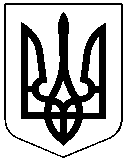 ЧЕРКАСЬКА РАЙОННА РАДАРОЗПОРЯДЖЕННЯ23.10.2020											№46Про нагородження ПочесноюГрамотою Черкаської районноїради і Черкаської районноїдержавної адміністраціїВідповідно до статті 56 Закону України «Про місцеве самоврядування в Україні», рішення районної ради від 18.02.2004 № 14-8 «Про Почесну Грамоту Черкаської районної ради і Черкаської районної державної адміністрації», враховуючи клопотання Територіального центру  соціального обслуговування (надання соціальних послуг) Черкаського району від 01.10.2020 №194/01-06нагородити: Почесною Грамотою Черкаської районної ради і Черкаської районної державної адміністрації за сумлінну працю в системі соціального захисту населення, професіоналізм, зразкове виконання службових обов’язків та з нагоди професійного свята – Дня працівника соціальної сфериІрину ЯРЕМЕНКО, інспектора з кадрів  Територіального центру  соціального обслуговування (надання соціальних послуг) Черкаського району.Володимира ЛАКУТІНА, інженера з охорони праці Територіального центру соціального обслуговування (надання соціальних послуг) Черкаського району.Ірину ПЕРЕТЯТЬКО, соціального робітника відділення соціальної допомоги вдома Територіального центру  соціального обслуговування (надання соціальних послуг) Черкаського району.Валентину ЧЕРНЕНКО, соціального робітника відділення соціальної допомоги вдома Територіального центру соціального обслуговування (надання соціальних послуг) Черкаського району.Ірину БУКАТУ, соціального робітника відділення соціальної допомоги вдома Територіального центру  соціального обслуговування (надання соціальних послуг) Черкаського району.Заступник голови								С.СТЕПАНЮК